  
О возбуждении ходатайства о награждении наградой Приморского края почетным знаком Приморского края «Семейная доблесть» семьи Католик Ивана Прохоровича и Валентины Малаховны  В соответствии с Федеральным законом Российской Федерации от 6 октября 2003 года № 131-ФЗ «Об общих принципах организации местного самоуправления в Российской Федерации», законом Приморского края от 04.06.2014 г. № 436-КЗ «О наградах Приморского края», решением Думы Дальнереченского городского округа от 02.10.2020 г. № 56 «Об утверждении Порядка возбуждения ходатайств о награждении наградами Приморского края», руководствуясь Уставом Дальнереченского городского округа, Дума Дальнереченского  городского округаРЕШИЛА:Возбудить ходатайство о награждении наградой Приморского края почетным знаком Приморского края «Семейная доблесть» семьи Католик Ивана Прохоровича и Валентины Малаховны.Направить настоящее решение главе Дальнереченского городского округа для подготовки отзыва в отношении семьи Католик Ивана Прохоровича и Валентины Малаховны.Настоящее решение вступает в силу со дня его принятия. Председатель Думы Дальнереченского  городского округа                                                 А.А. Павлов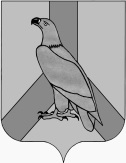 ДУМА ДАЛЬНЕРЕЧЕНСКОГОГОРОДСКОГО ОКРУГАПРИМОРСКОГО КРАЯРЕШЕНИЕДУМА ДАЛЬНЕРЕЧЕНСКОГОГОРОДСКОГО ОКРУГАПРИМОРСКОГО КРАЯРЕШЕНИЕДУМА ДАЛЬНЕРЕЧЕНСКОГОГОРОДСКОГО ОКРУГАПРИМОРСКОГО КРАЯРЕШЕНИЕ31 марта 2022 г.            г. Дальнереченск                    № 41